SerbiaSerbiaSerbiaSerbiaOctober 2029October 2029October 2029October 2029MondayTuesdayWednesdayThursdayFridaySaturdaySunday123456789101112131415161718192021World War II Serbian Victims Remembrance Day22232425262728293031NOTES: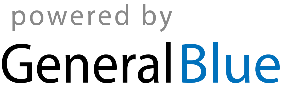 